 Urząd Gminy/Miasta w  ………………………...ZgłoszenieZamiaru głosowania korespondencyjnego w wyborach Prezydenta Rzeczypospolitej Polskiej zarządzonych w 2020r.Oświadczam, iż jestem wpisany do rejestru wyborców w gminie ..............................................                                                                                                                                       (nazwa gminy/miasta)TAK   NIE    Proszę o dołączenie do pakietu wyborczego nakładki na kartę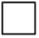 do głosowania sporządzonej w alfabecie Braille’a.………………..., dnia ………………	…………………………..(miejscowość)                              (data)	                                                                   (podpis wyborcyNazwiskoImię (imiona)Imię ojcaData urodzeniaNr PESELAdres, na jaki ma być wysłany pakiet wyborczylub deklaracja osobistego odbioru pakietu                           TAK   NIE    Deklaruję, że pakiet wyborczy odbiorę osobiście z Urzędu GminyNumer telefonu do kontaktuAdres e-mail